Registration form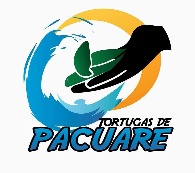                Date:______________    Name:________________________________________       Sex:_________	Age:_____________	Nacionality:_________________________________Profession:______________________  Project:_____________________________________Coordination  made by:___________________________________________The bearer of this registration form has ben assignated to work as volunteer in the Project  Tortugas de Pacuare under the following conditions: Admission date: _____________  Departure date:________________	Amount of days:_______Vision	problems  No/Yes	             Hearing	problems  No/Yes	 Medications  No/YesAlergic	reaccition  Yes/No     diseasemigraine No/Yes	   Gasttric No/Yes          asthma  No/YeThe fee for the stay in the project ($22) should be made by paypal or cash by paypal should be 7 % more  over the total of the feeDate when the deposit was made:____________ Transaction amount: 	____Deposit  N#_______________________Volunteer signature_____________________                   Coordinator signature_____________________